13.03.2023г. №65
РОССИЙСКАЯ ФЕДЕРАЦИЯ
ИРКУТСКАЯ ОБЛАСТЬ
МУНИЦИПАЛЬНОЕ ОБРАЗОВАНИЕ
«НИЖНЕУДИНСКИЙ РАЙОН»
АТАГАЙСКОЕ МУНИЦИПАЛЬНОЕ ОБРАЗОВАНИЕАДМИНИСТРАЦИЯПОСТАНОВЛЕНИЕ♦ОБ УТВЕРЖДЕНИИ ПЛАНА РАБОТЫ ЭВАКУАЦИОННОЙ
КОМИССИИ АТАГАЙСКОГО МУНИЦИПАЛЬНОГО
ОБРАЗОВАНИЯ НА 2023 ГОДВ целях организации и проведения мероприятий по эвакуации населения, материальных и культурных ценностей при опасностях, возникающих при ведении военных действий или вследствие этих действий, а также при возникновении чрезвычайных ситуаций природного и техногенного характера на территории Атагайского муниципального образования, в соответствии с Федеральными законами от 12.02.1998 № 28-ФЗ «О гражданской обороне», от 21.12.1994 № 68-ФЗ «О защите населения и территорий от чрезвычайных ситуаций природного и техногенного характера», от 06.10.2003	№	131-ФЗ «Об общих принципахорганизации местного самоуправления в Российской Федерации», руководствуясь Уставом Атагайского муниципального образования, администрация Атагайского городского поселенияПОСТАНОВЛЯЕТ:Утвердить план работы Эвакуационной комиссии Атагайского муниципального образования на 2023 год (приложение 1).Настоящее постановление разместить на официальном сайте Администрации Атагайского муниципального образования в сети интернет.Контроль за исполнением настоящего постановления оставляю за собой.Глава Атагайского муниципального образования Ю.В КузнецовПриложение № 1 утвержденпостановлением администрации Атагайского муниципального образования от 13.03.2023 г. №65План работы эвакуационной комиссии
Атагайского муниципального образования на 2023 год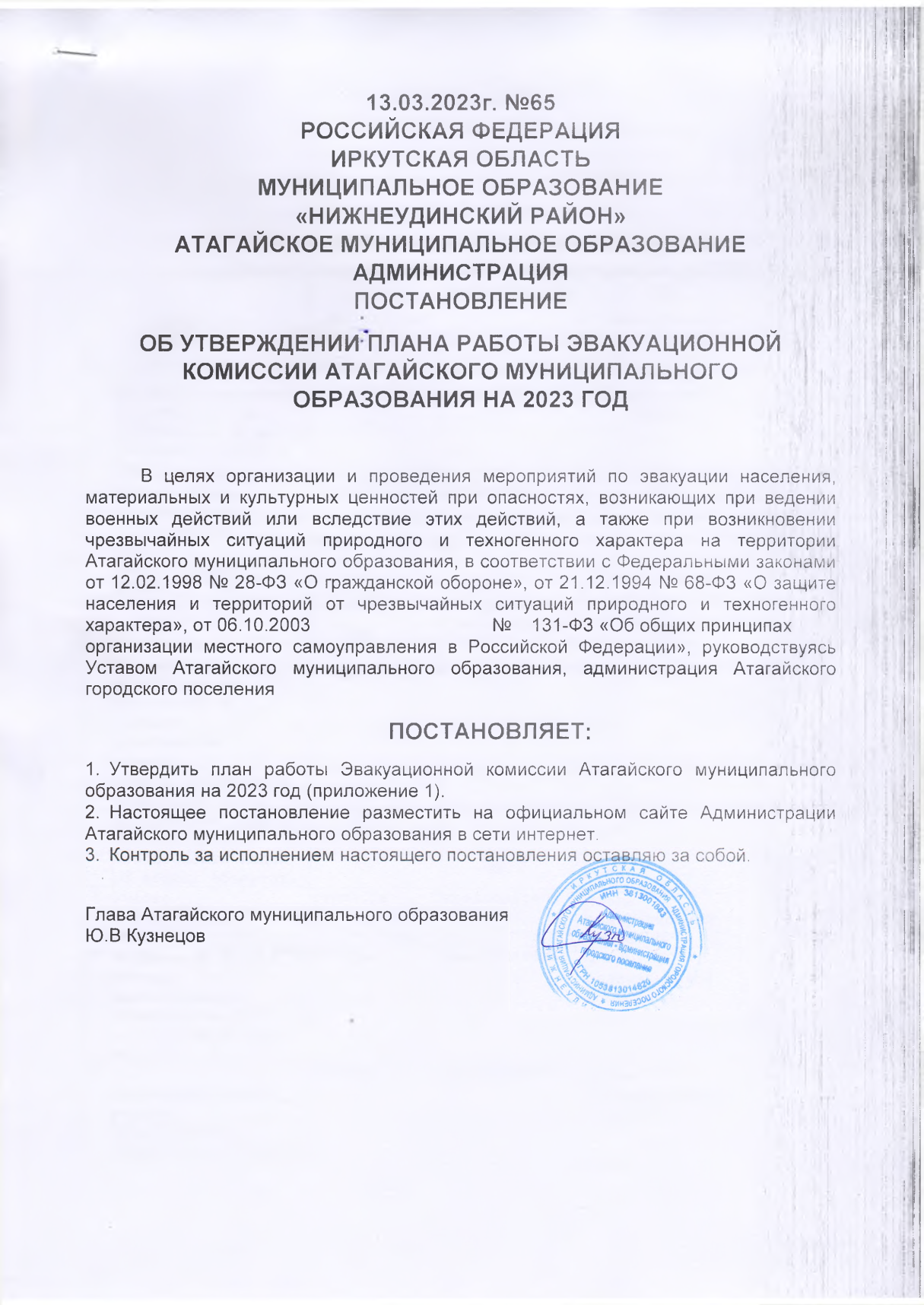 п/пНаименованиеСроквыполненияОтветственныйКтопривлекалсяОтметка о выполнении мероприятий1Изучение нормативно правовых актов, руководящих и других документов по ГО и ЧС.ПОСТОЯННОпредседательчленыэвакуационнойкомиссии2Корректировкафункциональныхобязанностейчленовэвакуационной комиссии, ПЭПдекабрьсекретарь3Участие вмероприятияхпо исполнениюполномочий вобластигражданскойобороны,защиты населения и территорий от ЧС, обеспечения пожарной безопасности и безопасности людей на водных объектах.по планупредседатель4Учебнометодическийсборсентябрьпредседательчленыэвакуационнойкомиссии5Подведение итогов работыэвакуационной комиссии за 2023 год и постановка задач на 2024 годдекабрьпредседательчленыэвакуационнойкомиссии6Составление плана работыэвакуационной комиссии на 2024 годдекабрьпредседательчленыэвакуационнойкомиссии